Результати участі учнів Гадяцької гімназії імені Олени Пчілки Гадяцької районної радиПолтавської області у районних предметних олімпіадах у 2015 – 2016 н.р.Основи безпеки життєдіяльності 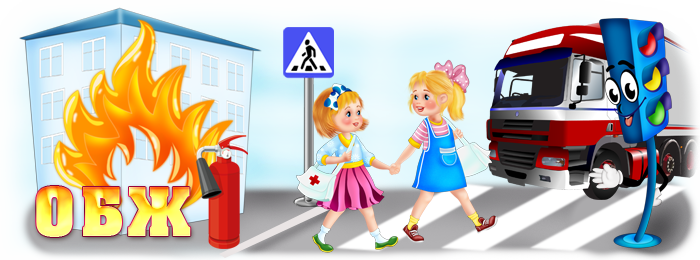 №п/пПрізвище та ім’я учняКласМісцеУчитель1Сизьон Катерина5І місцеСтепанович Я.А.2Білоцерківська Анна5ІІ місцеСтепанович Я.А.3Тарасенко Катерина7ІІ місцеСтепанович Я.А.4Скрипнікова Мирослава8ІІ місцеСтепанович Я.А.5Даниленко Анастасія9І місцеСтепанович Я.А.6Максименко Анастасія9ІІ місцеСтепанович Я.А.